                                                                                                             Утверждаю: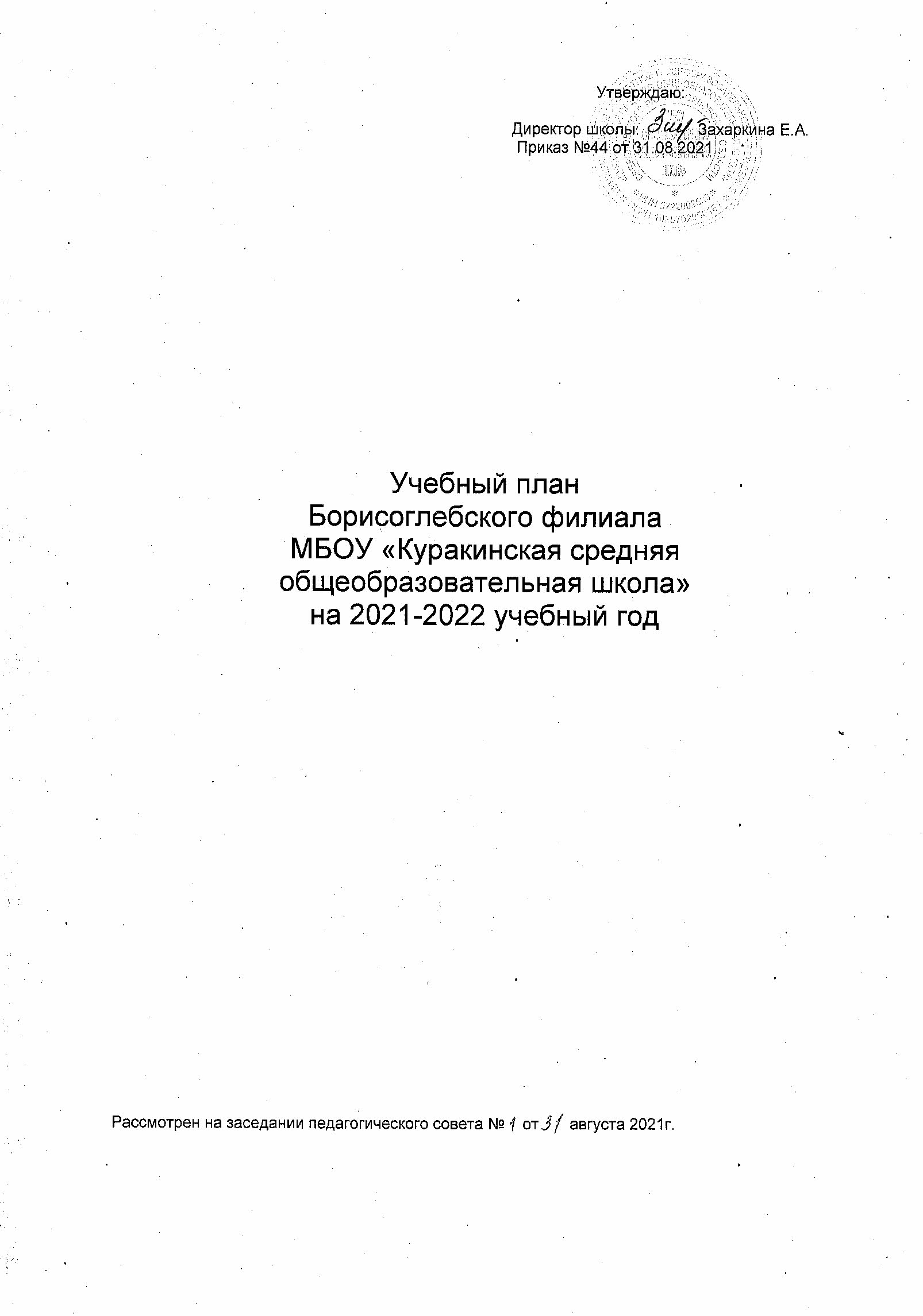                                                                                           Директор школы:             Захаркина Е.А.                                                                                           Приказ №44 от 31.08.2021Пояснительная записка.Пояснительная записка к учебному плану Борисоглебского филиала МБОУ «Куракинская средняя общеобразовательная школа»  1.Общие положения.1.1 Учебный план Борисоглебского филиала МБОУ «Куракинская средняя общеобразовательная школа» разработан в соответствии с :- Федеральным законом «Об образовании в РФ» № 273 –ФЗ от 29.12.2012г.-приказом Министерства образования и науки Российской Федерации от 6.10.2009 №373 «Об утверждении федерального государственного образовательного стандарта начального общего образования»;-приказом Минобрнауки России от 28.12.2014 №1241 «О внесении изменений в федеральный государственный образовательный стандарт начального общего образования, утвержденный приказом Министерства образования и науки Российской Федерации от 6.10.2009 №373; -приказ Минобрнауки РФ от 31.12.2015 года №№ 1576, 1577, 1578 от 31.12.2015 года-Приказ Министерства образования РФ от 06.10.2009 г. № 373 «Об утверждении и введении в действие федерального государственного образовательного стандарта начального общего образования» ( в редакции приказов Министерства образования РФ от 26.11.2010 №1241, от 22.09.2011 №2357, от 18.12.2012 №1060, от 31.12.2015 № 1576);-Приказ Министерства образования Российской Федерации от 17.12.2010г. №1897. «Об утверждении и введении в действие Федерального государственного образовательного стандарта основного общего образования» (в редакции приказов Министерства образования РФ от 29.12.2014 №1644, от 31.12.2015 №1577);-Приказ Министерства образования РФ от 31.03.2018 №253«Об утверждении федерального перечня учебников, рекомендуемых к использованию при реализации имеющих государственную аккредитацию образовательных программ начального общего, основного общего, среднего общего образования»;-Примерная ООП НОО, ООП ООО (одобрено Федеральным учебно-методическим объединением по общему образованию от 8 апреля 2015 № 1/15);-Устав МБОУ «Куракинская средняя общеобразовательная школа», утвержденный 23.01.2015 года № 2855749031733;-ООП НОО и ООП ООО Борисоглебского филиала МБОУ «Куракинская средняя общеобразовательная школа.-Программа воспитания ОО;Постановление Главного государственного санитарного врача Российской Федерации от 28.09.2020 № 28 "Об утверждении санитарных правил СП 2.4. 3648-20 "Санитарно-эпидемиологические требования к организациям воспитания и обучения, отдыха и оздоровления детей и молодежи"Постановление Главного государственного санитарного врача РФ от 30 июня2020 г. N 16 “Об утверждении санитарно-эпидемиологических правил СП 3.1/2.4.3598-20 "Санитарно-эпидемиологические требования к устройству, содержанию и организации работы образовательных организаций и других объектов социальной инфраструктуры для детей и молодежи в условиях распространения новой коронавирусной инфекции (COVID-19)"1.2 Учебный план Борисоглебского филиала МБОУ «Куракинская средняя общеобразовательная школа»   определяет:-перечень учебных предметов, обязательных для изучения на данной ступени  общего образования, по которым проводится оценка их образовательных достижений по итогам учебного года;- распределение учебного времени между обязательной частью и частью, формируемые участниками образовательных отношений;-максимальный объем аудиторной нагрузки обучающихся.                        Начальное общее образование. Учебный план состоит из 2 частей: - обязательная часть (80%)_ часть, формируемая участниками образовательных отношений (20%) плюс до 10 часов внеурочной деятельности.1.3Продолжительность учебного года: 1 класс – 33 учебные недели, 2-4 кл. – 34 учебные недели.;Продолжительность урока для 1 класса – 35 минут первое полугодие, 40 мин. второе полугодие, число уроков в день не более четырех. Во 2-4 классах продолжительность урока 40 мин. и не более пяти уроков в день. Продолжительность каникул не менее 30 календарных дней в течение учебного года. Школа работает по пятидневной рабочей недели.2. Особенности учебного плана Борисоглебского филиала МБОУ «Куракинская средняя общеобразовательная школа». В соответствии с новой редакцией федеральных государственных образовательных стандартов начального общего образования (1-4 кл.) в учебный план входят следующие обязательные предметные области и обязательные учебные предметы:- «Русский язык и литературное чтение» (Русский язык и литературное чтение), - «Родной язык и родная и литературное чтение на родном языке» (Родной язык (русский) и литературное чтение на родном языке) - «Иностранный язык» (иностранный язык (немецкий));- математика и информатика (математика);-обществознание и естествознание (окружающий мир);       - искусство (изобразительное искусство, музыка);        - технология (технология);- физическая культура (физическая культура);-Основы религиозных культур и светской этики (ОРКСЭ, модуль «Светская этика»). Все области наполнены в соответствии с учебным планом. Часы части, формируемой участниками образовательных отношений, используются на следующие предметы:1,3 класс- по 1 часу на русский язык (2класс в филиале отсутствует).В связи с малой наполняемостью классов (1 класс – 1 человек; 2 класс – 2 человека; 3кл.- 4 чел., 4 класс- 3 человека скомплектованы в 2 класса комплекта( 1,3класс и 2,4 класс) .  Учитывая важность первого года обучения иностранному языку во 2 классе выделяется дополнительно 2 часа на его изучение.Основной акцент в начальной школе сделан на формирование прочных навыков учебной деятельности, на овладение всеми учащимися устойчивой функциональной речевой и математической грамотности (устной, письменной) на основе личностно-ориентированного образования. Для всех обучающихся 1-4 классов предусмотрена годовая промежуточная аттестация. На основании локального акта о проведении промежуточной аттестации в 2021-2022 учебном году промежуточная аттестация проходит в конце учебного года   по всем предметам: с аттестационными процедурами и без аттестационных процедур. Оценивание предметов без аттестационных процедур осуществляется по итогам всех четвертей. Оценивание промежуточной аттестации при наличии процедуры проходит по результатам этой аттестационной процедуры.   Годовая отметка складывается из 4 отметок за четверти и оценки за промежуточную аттестацию.   Учитывая важность предметов «Русский язык» и «Математика» промежуточная аттестация по этим предметам проводится на основании материалов, разработанных администрацией школы. Она проходит с 12  по 24 мая 2022г.. Для оценки  метапредметных результатов  в апреле 2022 года обучающиеся начальной школы пишут комплексную контрольную работу. Для обучающихся 4 класса запланирована итоговая защита проекта в марте 2022г. В случае получения неудовлетворительной оценки обучающимися установлены резервные сроки для пересдачи: в июне и сентябре 2022.Годовая промежуточная аттестацияПояснительная запискак учебному плану ФГОС ООО (5-9 класс) на 2021 – 2022 учебный год Борисоглебского филиала МБОУ «Куракинская средняя общеобразовательная школа».                                 Основное общее образование.В соответствии со ст. 32 Закона РФ «Об образовании» к компетенции организации осуществляющей образовательную деятельность относится разработка и утверждение учебного плана образовательного учреждения.         Ведущий документ ФГОС ООО - основная образовательная программа.        Основная образовательная программа утверждается и реализуется организацией, осуществляющей образовательную деятельность самостоятельно.        Учебный план Борисоглебского филиала МБОУ «Куракинская средняя общеобразовательная школа» на 2021-2022 учебный год разработан на основании следующих нормативных документов: - Федеральным законом от 29.12.2012г.№273-ФЗ (ред.от 03.08.2018г.)«Об образовании в Р.Ф.»,  - приказом Минобразования и науки РФ № 1897 от 17 декабря 2010 года «Об утверждении федерального государственного образовательного стандарта основного общего образования», с приказом Минобразования и науки РФ от 29.12.2014г. №1644 «О внесении изменений в приказ в приказ Минобрнауки от 31.12.2015г. №1577».Примерная ООП НОО, ООП ООО (одобрено Федеральным учебно-методическим объединением по общему образованию от 8 апреля 2015 № 1/15);Устав МБОУ «Куракинская средняя общеобразовательная школа», утвержденный 23.01.2015 года № 2855749031733;ООП НОО и ООП ООО Борисоглебского филиала МБОУ «Куракинская средняя общеобразовательная школа.Программа воспитания ОО;Постановление Главного государственного санитарного врача Российской Федерации от 28.09.2020 № 28 "Об утверждении санитарных правил СП 2.4. 3648-20 "Санитарно-эпидемиологические требования к организациям воспитания и обучения, отдыха и оздоровления детей и молодежи"Постановление Главного государственного санитарного врача РФ от 30 июня 2020 г. N 16 “Об утверждении санитарно-эпидемиологических правил СП 3.1/2.4.3598-20 "Санитарно-эпидемиологические требования к устройству, содержанию и организации работы образовательных организаций и других объектов социальной инфраструктуры для детей и молодежи в условиях распространения новой коронавирусной инфекции (COVID-19)"В соответствии с новой редакцией федеральных государственных образовательных стандартов основного общего образования (5-9 кл.)  (приказ Минобрнауки РФ от 31.12.2015 года №№ 1576, 1577, 1578 от 31.12.2015 года) в учебный план должны входить следующие обязательные предметные области и учебные предметы:- русский язык и литература (русский язык, литература);- Родной язык и родная и родная литература (Родной язык (русский) и родная литература (русская);- иностранные языки (иностранный язык, второй иностранный язык);- общественно-научные предметы (история России, всеобщая история, обществознание, география);- математика и информатика (математика, алгебра, геометрия, информатика);- естественно-научные предметы (физика, биология, химия);- искусство (изобразительное искусство, музыка);- технология (технология);- физическая культура и основы безопасности жизнедеятельности (физическая культура, основы безопасности жизнедеятельности).         Учебный план состоит из 2-х частей:        Обязательная часть - 70%,         Часть, формируемая участниками образовательных отношений, - 30% от общего объёма основной образовательной программы основного общегообразования.1.3Продолжительность учебного года: 34 учебные недели.;Продолжительность урока для 5-9 классов – 40 минут. Продолжительность каникул не менее 30 календарных дней в течение учебного года. Школа работает по пятидневной рабочей неделе.         В целях обеспечения индивидуальных потребностей, обучающихся учебный план, предусматривает время: на увеличение учебных часов, отводимых на изучение отдельных обязательных предметов; на введение учебных курсов, обеспечивающих различные интересы обучающихся.        Часть, формируемая участниками образовательных отношений, передаёт специфику организации, осуществляющей образовательную деятельность; является содержательной и критериальной основой для разработки рабочих программ учебных предметов, системы оценки деятельности обучающихся, учителей.        В 5 классе закладываются основы системного изучения русского языка овладения ведущими учебными и метапредметными компетенциями. Содержание образовательной программы по русскому языку в 5 классе отличается достаточной сложностью и новизной для обучающихся. В целях более успешного овладения обучающимися содержанием образовательной программы по русскому языку увеличено в 5 классе с 5 до 6 часов в неделю за счет части учебного плана, формируемой участниками образовательных отношений.           Часть, формируемая участниками образовательных отношений, используется на изучение:в 5 классе- русского языка (1 час в 5-м классе) с целью развития грамотности и орфографической зоркости;-математики- (1 ч.). с целью повышения математической грамотности;-ОБЖ- 1 час, с целью сохранения преемственности преподаваемого курса. 6класс:Элективный курс «Биологическое краеведение», с целью расширения знаний по биологии родного края- 1 час;ОБЖ-  1 ч. с целью сохранения преемственности преподаваемого курсаВ 7 классе:-  Элективный курс «Планета Земля» с целью расширения знаний по биологии;  ОБЖ-  1 ч. с целью сохранения преемственности преподаваемого курсаВ 8 классе - технология- 1 ч.-химия - 1 ч., с целью полного выполнения программы по предмету.Технология в 9 классе проводится через внеурочную деятельность по теме «профильное самоопределение подростков»,Также для более качественной подготовки к сдачи ОГЭ ведётся Элективный курс «Подготовка к ОГЭ по русскому языку»-1 ч.  В целях обеспечения индивидуальных потребностей, обучающихся в основной образовательной программе основного общего образования, предусматриваются: учебные курсы, обеспечивающие различные интересы обучающихся, в том числе; внеурочная деятельность.          В рамках реализации межрегионального проекта «Возрождение духовно-нравственного наследия в условиях открытой социально-образовательной среды», в соответствии с рекомендациями полномочного представителя Президента Российской Федерации в Центральном Федеральном округе А.Д.Беглова от 10 апреля 2014 года №А50-2271, в учебный план в 5-9 классах в курс внеурочной деятельности включена предметная область «Основы духовно-нравственной культуры народов России» по 1 часу. Она реализуется через внеурочную деятельность.  За счет внеурочной деятельности в 5-9 классах ведётся третий час физической культуры.Промежуточная аттестация проводится на основании локального акта о проведении промежуточной аттестации. В 2021-2022 учебном году проходит в конце учебного года. Она проходит по всем предметам: с аттестационными процедурами и без аттестационных процедур. Оценивание предметов без аттестационных процедур осуществляется по итогам всех четвертей. Оценивание промежуточной аттестации при наличии процедуры проходит по результатам этой аттестационной процедуры.   Годовая отметка складывается из 4 отметок за четверти и оценки за промежуточную аттестацию.      Учитывая важность предметов русский язык и математика биология, география, обществознание. история как предметы, наиболее часто выбираемые выпускниками для сдачи ОГЭ промежуточная аттестация по данным предметам, проводится на основании материалов, разработанных администрацией школы. Отдельно промежуточная аттестация проводится и по истории. Она проходит с 16 по 24 мая 2022г.,. В случае получения неудовлетворительных оценок проводится повторная промежуточная аттестация с 5 по 9 июня 2022г.и с 5 по 10 сентября 2022г. в соответствии с графиком. В Соответствии С ООП ООО в мае 2022г.в 5-8 классах в целях проверки сформированности метапредметных результатов проводится комплексная работа на метапредметной основе. В апреле 2022г. проходит итоговая защита индивидуальных проектов.Годовая итоговая промежуточная аттестацияУчебный план на 2021– 2022 учебный годосновного общего образования ФГОС ООО  (5-9класс)класспредметсроки Форма сдачиРезервные сроки1Русский язык,математика12.05.2022г.10-0015.05.22.11-00Диктант,Контрольная работа4-6 июня,15-18августа 2022г.2Русский язык,математика24.05.2022г.10-0018.05.22.11-00Диктант,Контрольная работа4-6 июня,15-18августа 2022г.3Русский язык,математика17.05.2022. 11-0023.05.2022. 9-00Диктант,Контрольная работа4-6 июня,15-18августа 2022г.4Русский язык,математика22.05.2022. 10-0016.05.2022. 9-00ДиктантКонтрольная работа4-6 июня,15-18августа 2022г. Учебный план МБОУ «Борисоглебская основная общеобразовательная школа» на 2020 – 2021 учебный год  1-4 классы Учебный план МБОУ «Борисоглебская основная общеобразовательная школа» на 2020 – 2021 учебный год  1-4 классы Учебный план МБОУ «Борисоглебская основная общеобразовательная школа» на 2020 – 2021 учебный год  1-4 классы Учебный план МБОУ «Борисоглебская основная общеобразовательная школа» на 2020 – 2021 учебный год  1-4 классы Учебный план МБОУ «Борисоглебская основная общеобразовательная школа» на 2020 – 2021 учебный год  1-4 классы Учебный план МБОУ «Борисоглебская основная общеобразовательная школа» на 2020 – 2021 учебный год  1-4 классы Учебный план МБОУ «Борисоглебская основная общеобразовательная школа» на 2020 – 2021 учебный год  1-4 классы Учебный план МБОУ «Борисоглебская основная общеобразовательная школа» на 2020 – 2021 учебный год  1-4 классы Учебный план МБОУ «Борисоглебская основная общеобразовательная школа» на 2020 – 2021 учебный год  1-4 классы Учебный план МБОУ «Борисоглебская основная общеобразовательная школа» на 2020 – 2021 учебный год  1-4 классы Учебный план МБОУ «Борисоглебская основная общеобразовательная школа» на 2020 – 2021 учебный год  1-4 классы Учебный план МБОУ «Борисоглебская основная общеобразовательная школа» на 2020 – 2021 учебный год  1-4 классы Учебный план МБОУ «Борисоглебская основная общеобразовательная школа» на 2020 – 2021 учебный год  1-4 классы Учебный план МБОУ «Борисоглебская основная общеобразовательная школа» на 2020 – 2021 учебный год  1-4 классы Учебный план МБОУ «Борисоглебская основная общеобразовательная школа» на 2020 – 2021 учебный год  1-4 классы Учебный план МБОУ «Борисоглебская основная общеобразовательная школа» на 2020 – 2021 учебный год  1-4 классы Учебный план МБОУ «Борисоглебская основная общеобразовательная школа» на 2020 – 2021 учебный год  1-4 классы Учебный план МБОУ «Борисоглебская основная общеобразовательная школа» на 2020 – 2021 учебный год  1-4 классы Учебный план МБОУ «Борисоглебская основная общеобразовательная школа» на 2020 – 2021 учебный год  1-4 классы Учебный план МБОУ «Борисоглебская основная общеобразовательная школа» на 2020 – 2021 учебный год  1-4 классы Учебный план МБОУ «Борисоглебская основная общеобразовательная школа» на 2020 – 2021 учебный год  1-4 классы Учебный план МБОУ «Борисоглебская основная общеобразовательная школа» на 2020 – 2021 учебный год  1-4 классы Учебный план МБОУ «Борисоглебская основная общеобразовательная школа» на 2020 – 2021 учебный год  1-4 классы Учебный план МБОУ «Борисоглебская основная общеобразовательная школа» на 2020 – 2021 учебный год  1-4 классыПредметные  областиучебные предметы                 классыКоличество часов в неделю Количество часов в неделю Количество часов в неделю Количество часов в неделю ВсегоВсегоПредметные  областиучебные предметы                 классы      1234ВсегоВсегоОбязательная частьОбязательная частьФилРусский язык и литературное чтениеРусский язык44444 16ФилРусский язык и литературное чтениеЛитературное чтение4443311ррооРодной язык Литературное чтение на родном языке Родной язык (русский)0,50,50,50,50,50,5ррооРодной язык Литературное чтение на родном языке Литературное чтение на родном языке0,50,50,50,50,50,5Иностранный языкИностранный язык(немецкий)2(2)2226(2)Математика и информатикаМатематика 44444 16Обществознание и естествознаниеОкружающий мир22222 8ИскусствоМузыка11111  4ИскусствоИзобразительное искусство11111 4Технология Технология 11111 4Физическая культураФизическая культура33333 12Основы религиозных культур и светской этикиОсновы религиозных культур и светской этики (основы светской этики)111Итого:Итого:20(8)2222232387(2) Часть, формируемая участниками образовательных отношений:-Русский язык Часть, формируемая участниками образовательных отношений:-Русский язык1113итогоитого212323232390(2)Максимально-допустимая недельная нагрузкаМаксимально-допустимая недельная нагрузка2123232323ПредметКлассФормапроведенияДатаПовторнаяРусский язык5Диктант с грамматическим заданием 17.05.2022г.10-00  с 5 по 9 июня 2022г.и с 5 по 10 сентября 2022г.Математика5Контрольная работа16.05.2022г.10-0018.05.2022г.10-00  с 5 по 9 июня 2022г.и с 5 по 10 сентября 2022г.Немецкий язык5тестирование16.05.2022г.10-0018.05.2022г.10-00  с 5 по 9 июня 2022г.и с 5 по 10 сентября 2022г.Русский язык6Диктант с грамматическим заданием24.05.2022г.11-00  с 5 по 9 июня 2022г.и с 5 по 10 сентября 2022г.   математика        6Контрольная работа23.05.2022г.11-00  с 5 по 9 июня 2022г.и с 5 по 10 сентября 2022г.история6тестирование15.05.2022г.9-00с 5 по 9 июня 2022г.и с 5 по 10 сентября 2022г.  обществознание7Тестирование с элементами ОГЭ16.05.2022г.12-00  с 5 по 9 июня 2022г.и с 5 по 10 сентября 2022г.Русский язык7Диктант с грамматическим заданием17.05.2022г.12-00  с 5 по 9 июня 2022г.и с 5 по 10 сентября 2022г.география7тестирование18.05.2022г.12-00с 5 по 9 июня 2022г.и с 5 по 10 сентября 2022г.  биология8Тестирование с элементами ОГЭ23.05.2022г.11-00  с 5 по 9 июня 2022г.и с 5 по 10 сентября 2022г.алгебра8Контрольная работа16.05.2022г.11-00  с 5 по 9 июня 2022г.и с 5 по 10 сентября 2022г.Русский язык8Тестирование с элементами ОГЭ22.05.2022г.9-00с 5 по 9 июня 2022г.и с 5 по 10 сентября 2022г.  обж9тестирование20.05.2022г.с 5 по 9 июня 2022г.и с 5 по 10 сентября 2022г.ПредметныеобластиУчебные предметыУчебные предметыУчебные предметыКоличество часов в неделюКоличество часов в неделюКоличество часов в неделюКоличество часов в неделюКоличество часов в неделюКоличество часов в неделюКоличество часов в неделюКоличество часов в неделюОбязательная частьОбязательная частьОбязательная частьОбязательная часть5567889итогоРусский язык и литератураРусский язык и литератураРусский языкРусский язык556433321Русский язык и литератураРусский язык и литератураЛитератураЛитература333222313Родной язык и родная литератураРодной язык и родная литература Родной язык (русский) Родной язык (русский)0,50,50,51Родной язык и родная литератураРодной язык и родная литератураРодная литература ( русская)Родная литература ( русская)0,50,50,51Иностранные языкиИностранные языкиИностранный язык (немецкий)Иностранный язык (немецкий)333333315Иностранные языкиИностранные языкиВторой иностранный язык (английский)Второй иностранный язык (английский)1 1Общественно-научные предметыОбщественно-научные предметы История  История 222222210Общественно-научные предметыОбщественно-научные предметыобществознаниеобществознание111114Общественно-научные предметыОбщественно-научные предметыгеографиягеография11122228Математика и информатикаМатематика и информатикаматематикаматематика55510Математика и информатикаМатематика и информатикаалгебраалгебра33339Математика и информатикаМатематика и информатикаГеометрияГеометрия22226Математика и информатикаМатематика и информатикаинформатикаинформатика11113Естественно-научные предметыЕстественно-научные предметыБиологияБиология11112227Естественно-научные предметыЕстественно-научные предметыФизикаФизика22237Естественно-научные предметыЕстественно-научные предметыхимияхимия2224ИскусствоИскусствоМузыкаМузыка1111114ИскусствоИскусствоИзобразительное искусствоИзобразительное искусство11113ТехнологияТехнологияТехнология Технология 2222117ОДНКНРОДНКНРФизическая культура и основы безопасности жизнедеятельнФизическая культура и основы безопасности жизнедеятельнФизическая культураОБЖФизическая культураОБЖ2222212121102ИтогоИтого26262829313132146Часть, формируемая участниками образовательных отношенийЧасть, формируемая участниками образовательных отношенийЧасть, формируемая участниками образовательных отношенийЧасть, формируемая участниками образовательных отношенийЧасть, формируемая участниками образовательных отношенийЧасть, формируемая участниками образовательных отношенийЧасть, формируемая участниками образовательных отношенийЧасть, формируемая участниками образовательных отношенийЧасть, формируемая участниками образовательных отношенийЧасть, формируемая участниками образовательных отношенийЧасть, формируемая участниками образовательных отношенийЧасть, формируемая участниками образовательных отношенийРусский язык11Элективный курс  «Планета Земля»111Технология11математика11ОБЖ111113Химия11Элективный курс   «Биологическое краеведение»Элективный курс   «Готовимся к ОГЭ по русскому языку»11111Итого322222110Итого29303031313333156